§9-403.  Administration1.  Written agreement before final decree; exceptions; reduction in payments.  A written agreement between an applicant entering into the program and the department must precede the final decree of adoption, except that an application may be filed subsequent to the finalization of the adoption if there were facts relevant to the child's eligibility that were not presented at the time of the request for assistance or if the child was eligible for participation in the program at the time of placement and the adoptive parents were not informed of the program.Except as provided by section 9‑401, subsection 8, once an adoption assistance payment is agreed upon and the agreement signed by the prospective adoptive parents, the department may not reduce the adoption assistance payment amounts.[PL 2017, c. 402, Pt. A, §2 (NEW); PL 2019, c. 417, Pt. B, §14 (AFF).]2.  Annual determination.  If assistance under the program continues for more than one year, the need for assistance must be annually redetermined.  Adoption assistance continues regardless of the state in which the adoptive parents reside, or the state to which the adoptive parents move, as long as the adoptive parents continue to be eligible based on the annual redetermination of need.[PL 2017, c. 402, Pt. A, §2 (NEW); PL 2019, c. 417, Pt. B, §14 (AFF).]3.  Transfer to legal guardian; new agreement.  Upon the death of all adoptive parents, adoption assistance under the program may be transferred to the legal guardian as long as the child continues to be eligible for adoption assistance pursuant to the terms of the most recent adoption assistance agreement with the adoptive parents.  The department shall enter into a new assistance agreement with the legal guardian.[PL 2017, c. 402, Pt. A, §2 (NEW); PL 2019, c. 417, Pt. B, §14 (AFF).]SECTION HISTORYPL 2017, c. 402, Pt. A, §2 (NEW). PL 2017, c. 402, Pt. F, §1 (AFF). PL 2019, c. 417, Pt. B, §14 (AFF). The State of Maine claims a copyright in its codified statutes. If you intend to republish this material, we require that you include the following disclaimer in your publication:All copyrights and other rights to statutory text are reserved by the State of Maine. The text included in this publication reflects changes made through the First Regular and First Special Session of the 131st Maine Legislature and is current through November 1. 2023
                    . The text is subject to change without notice. It is a version that has not been officially certified by the Secretary of State. Refer to the Maine Revised Statutes Annotated and supplements for certified text.
                The Office of the Revisor of Statutes also requests that you send us one copy of any statutory publication you may produce. Our goal is not to restrict publishing activity, but to keep track of who is publishing what, to identify any needless duplication and to preserve the State's copyright rights.PLEASE NOTE: The Revisor's Office cannot perform research for or provide legal advice or interpretation of Maine law to the public. If you need legal assistance, please contact a qualified attorney.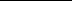 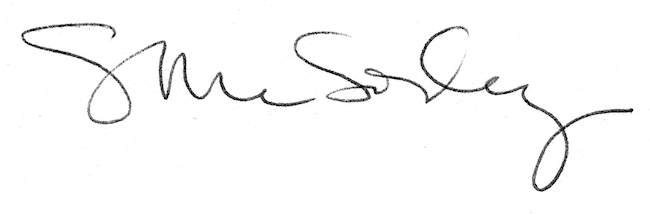 